ДОЛЖНОСТНАЯ ИНСТРУКЦИЯАкберова Висала Акиф Оглы, системного администратора структурного подразделения школы-интерната - ресурсного центра дистанционного образования.1. Общие положения1.1. Системный администратор назначается и освобождается от должности приказом директора школы-интерната.1.2. На должность системного администратора принимаются лица с высшим профессиональным или средним специальным образованием, имеющие опыт технического обслуживания и ремонта персональных компьютеров, знающие основы локальных сетей, сетевое оборудование.1.3. Системный администратор подчиняется директору школы-интерната, заместителю директора по информатизации образовательного процесса, в своей работе руководствуется Конституцией Российской Федерации, Конвенцией о правах ребенка, Федеральным законом от 29.12.2012 N 273-ФЗ «Об образовании в Российской Федерации», положением об РЦДО, нормативными правовыми актами школы-интерната, а также уставом и локальными актами, трудовым договором.1.4. Системный администратор подчиняется непосредственно заместителю директора по информатизации образовательного процесса.2. ФункцииОсновными направлениями деятельности системного администратора являются:2.1.  Обеспечение процессов поддержания работоспособности внутренней локальной сети, проведения диагностических и профилактических работ по поддержанию работоспособности сети Интернет школы-интерната, участников процесса дистанционного образования (учащихся, учителей ДО). 2.2. Настройка базового программного и аппаратного обеспечения на компьютерном оборудовании школы-интерната, специализированном компьютерном оборудовании участников образовательного процесса.2.3. Организация бесперебойной работы всех звеньев информационной системы школы-интерната, РЦДО.2.4. Выполнение функций по технической поддержке для проверки основных параметров работы оборудования, предназначенного для дистанционного обучения детей-инвалидов. 2.5. Проведение ежегодной инвентаризации и учета компьютерного оборудования.3. Должностные обязанностиСистемный администратор выполняет следующие должностные обязанности:3.1.   Обеспечение строгого соблюдения трудовой и производственной дисциплины, осуществление организаторской работы, направленной на ее укрепление, рациональное использование трудовых ресурсов, создание благоприятных условий работы РЦДО.3.2.     Неуклонное соблюдение законодательства о труде, правил охраны труда.3.3. Выполнение поручений заместителя директора по информатизации образовательного процесса  в установленный срок. 3.4. Осуществление работ по техническому обеспечению информатизации школы-интерната, РЦДО:создание и развитие внутришкольный сети, охватывающей все подразделения школы-интерната, РЦДО;выполнение работ по текущему ремонту компьютерной техники, настройке, отладке программного обеспечения в школе-интернате, у участников процесса дистанционного образования (учащихся, учителей ДО) удаленно, в случае необходимости осуществляет выезды по месту жительства учащихся РЦДО;обеспечение сохранности и работоспособности технических средств, планирование своевременного обновления оборудования в школе-интернате, у участников процесса дистанционного образования (учащихся, учителей ДО).3.5. Техническое сопровождение оборудования:профилактическое обслуживание компьютеров и проверка технического состояния оборудования в школе-интернате, у участников процесса дистанционного образования (учащихся, учителей ДО);устранение мелких неисправностей технических средств школы-интерната, участников процесса дистанционного образования (учащихся, учителей ДО);выявление потребностей школы-интерната, РЦДО в программно-технических средствах и расходных материалах;осуществление инсталляции сетевого (операционного и прикладного) программного обеспечения средств участников процесса дистанционного образования (учащихся, учителей ДО);обеспечение безопасности при работе в сети Интернет;ведение базы данных, отражающей перемещение компьютерного оборудования участников процесса дистанционного образования (учащихся, учителей ДО);обеспечение сохранности компьютерного оборудования.3.6. Планирование своей работы, систематическое повышение своей профессиональной квалификации.3.7. Обеспечение надежного хранения информации, ее своевременного резервного копирования и восстановления.3.8.  Антивирусная защита компьютеров, сети.3.9.  Обеспечение устойчивой и бесперебойной работы локальной сети.3.10. Обеспечение безопасности данных при работе в сети Интернет, осуществление еженедельной проверки контент-фильтрации в кабинете информатики школы-интерната.3.11. Обеспечение консультации и технической поддержки учителей школы-интерната, дистанционного образования при работе с ресурсами сети Интернет.3.12. Осуществляет выезды с сотрудниками охранной компании в случае срабатывания сигнализационной системы РЦДО по графику.3.13. Участие в обеспечении функционирования РЦДО при возникновении различных чрезвычайных ситуаций.           3.14. Выполнение правил и норм охраны труда, техники безопасности и противопожарной защиты, обеспечение охраны жизнедеятельности и здоровья обучающихся. 3.15. Осуществление своих функций в соответствии с должностной инструкцией и в объеме, установленном трудовым законодательством.4. ПраваСистемный администратор имеет право:4.1. На защиту профессиональной чести и достоинства. 4.2. Знакомиться с жалобами и другими документами, содержащими оценку его работы, давать по ним объяснения.4.3. Защищать свои интересы самостоятельно и (или) через представителя, в том числе адвоката.4.4. На конфиденциальность дисциплинарного (служебного) расследования, за исключением случаев, предусмотренных законом.4.5. Требовать от пользователей информационной системы соблюдения инструкций по эксплуатации программного обеспечения.4.6. В установленном порядке повышать свою квалификацию на специализированных семинарах, конференциях и курсах.4.7. Вносить предложения по совершенствованию работы, связанной с предусмотренными данной должностной инструкцией обязанностями.5. ОтветственностьСистемный администратор несет ответственность за:5.1. Бесперебойную работу всех звеньев информационной системы школы-интерната, РЦДО.5.2. Достоверность предоставляемой информационной системой отчетности.5.3. Сохранность информации.5.4. За неисполнение или ненадлежащее исполнение без уважительных причин устава и правил внутреннего трудового распорядка школы-интерната, законных распоряжений администрации школы, а также должностных обязанностей, установленных настоящей Инструкцией, в том числе за не использование предоставленных прав, определенных трудовым законодательством.5.5. За  причинение школе-интернату или участникам образовательного процесса ущерба в связи с исполнением (неисполнением) своих должностных обязанностей системный администратор несет материальную ответственность в порядке и в пределах, установленных трудовым и (или) гражданским законодательством.С должностной инструкцией ознакомлен, второй экземпляр на руки получил:_______________________________________ «____»________________20__г.«СОГЛАСОВАНО»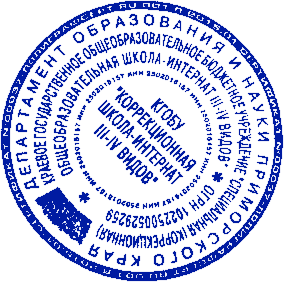 Председатель профсоюзного
комитета КГОБУ «Коррекционная
школа-интернат III – IV видов»__________________О.Г. Агафонова«УТВЕРЖДАЮ» Директор КГОБУ «Коррекционная школа-интернат 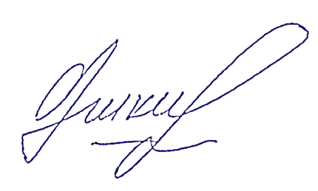  III – IV видов»   ____________ Л.В. Ушкань